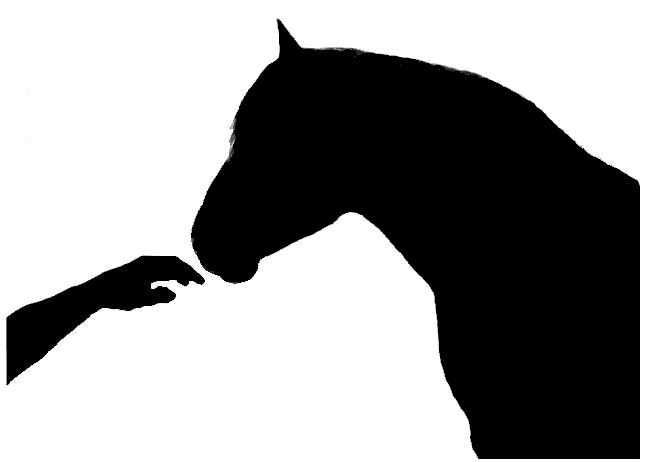 Equine Partners CICREQUEST FOR SERVICE – SELF REFERRAL Please return to Equine Partners CIC, 11 Hillview, High Street, Billingshurst, West Sussex RH14 9ERor email to  Fran@equine-partners.co.ukDate of referral …….………………………………………………………………………………………………………………………..……………Please provide details of funding and who should the invoice be sent to (including email address) ………………..……………………………………………………………………………………………………………………………………….….…………………………………………………………………………………………………………………………………….……………..……………………….Service required and number of sessions:Equine Assisted Learning  (family /group) …………………………Therapeutic Horsemanship  (1-1)      …………………………………Please circle when you can attend sessions:     weekdays/after school/SaturdaysDetails of Person/ Family/Group MembersEquine Partners is a not for profit Community Interest Company. The cost of each session contributes towards the costs of the horses.   Cancelation Policy Please note that if the session is cancelled with less than 48 hours notice the session will still be charged (this is at Equine Partners discretion and we will take into account mitigating circumstances) Equine Partners CIC                                                                                           Email: info@equine-partners.co.ukCompany Number 7915905                                                                               Phone: 07739359213                                                                                                                           Website: www.equine-partners.co.ukNameNameM/FAgeAddressContact phone numbersEmailDo any of the Individual/ family /group members have a Child Protection Plan/ Child in Need Plan/CAF   Y/NDo any of the Individual/ family /group members have a Child Protection Plan/ Child in Need Plan/CAF   Y/NDo any of the Individual/ family /group members have a Child Protection Plan/ Child in Need Plan/CAF   Y/NDo any of the Individual/ family /group members have a Child Protection Plan/ Child in Need Plan/CAF   Y/NIf so who?If so who?If so who?If so who?Please tell us about any agencies involved with you/ your family /group (Social Care, CAHMS etc) Agency name and contact details:Please tell us about any agencies involved with you/ your family /group (Social Care, CAHMS etc) Agency name and contact details:Please tell us about any agencies involved with you/ your family /group (Social Care, CAHMS etc) Agency name and contact details:Please tell us about any agencies involved with you/ your family /group (Social Care, CAHMS etc) Agency name and contact details:Do we have permission to talk to these people to ensure our sessions are as helpful as possible:   Y/NDo we have permission to talk to these people to ensure our sessions are as helpful as possible:   Y/NDo we have permission to talk to these people to ensure our sessions are as helpful as possible:   Y/NDo we have permission to talk to these people to ensure our sessions are as helpful as possible:   Y/NAre there any barriers to you attending sessions? (for example, transport/finance).  How can we help with this?Are there any barriers to you attending sessions? (for example, transport/finance).  How can we help with this?Are there any barriers to you attending sessions? (for example, transport/finance).  How can we help with this?Are there any barriers to you attending sessions? (for example, transport/finance).  How can we help with this?What will tell you that coming to see us has been useful ? What issues would you like to address? Our Saturday sessions are booked in strict order that we receive the request for service and are in great demand. We are able to offer week day sessions more quickly. We also keep some week day sessions available for urgent cases.  In order for us to understand if priority sessions are required please tell us about the current situationWhere 0 is that the family can join our normal waiting list to 10 where there is a significant risk to the physical mental or emotional well-being of a member of the family.0          1           2           3          4          5          6          7          8          9          10What tells you this? 